140. การสนับสนุนหรือจัดให้มีสิ่งอำนวยความสะดวกในแหล่งท่องเที่ยว มีการดำเนินการ ดังนี้- จัดให้มีห้องน้ำสาธารณะ (1 ห้อง)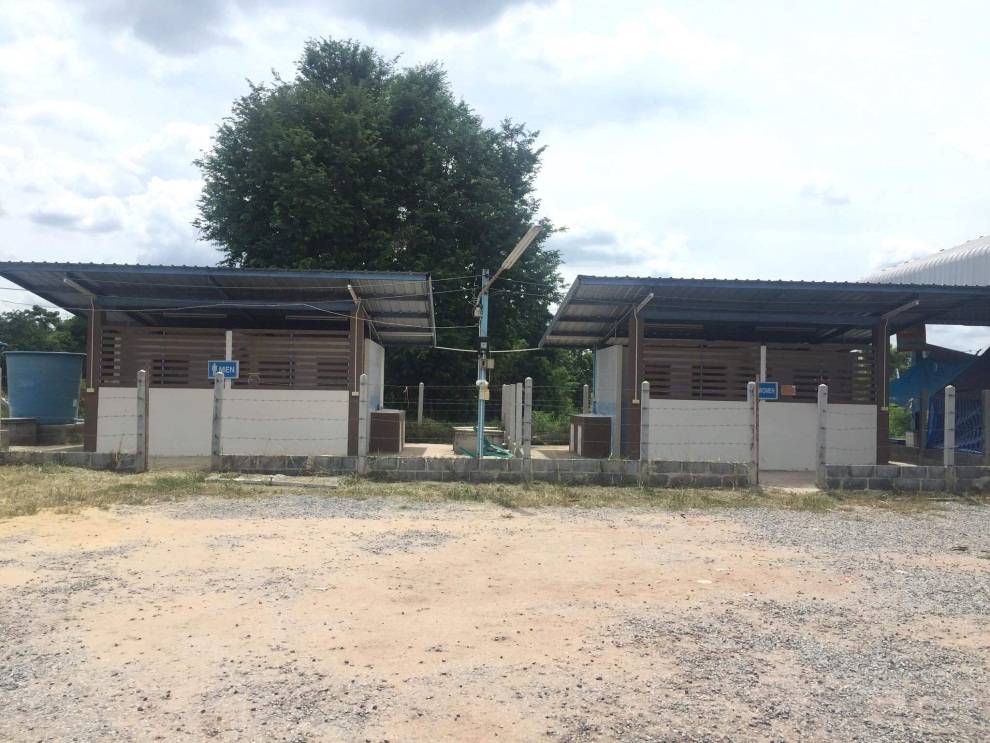 -  จัดให้มีถังขยะ (1 ถัง)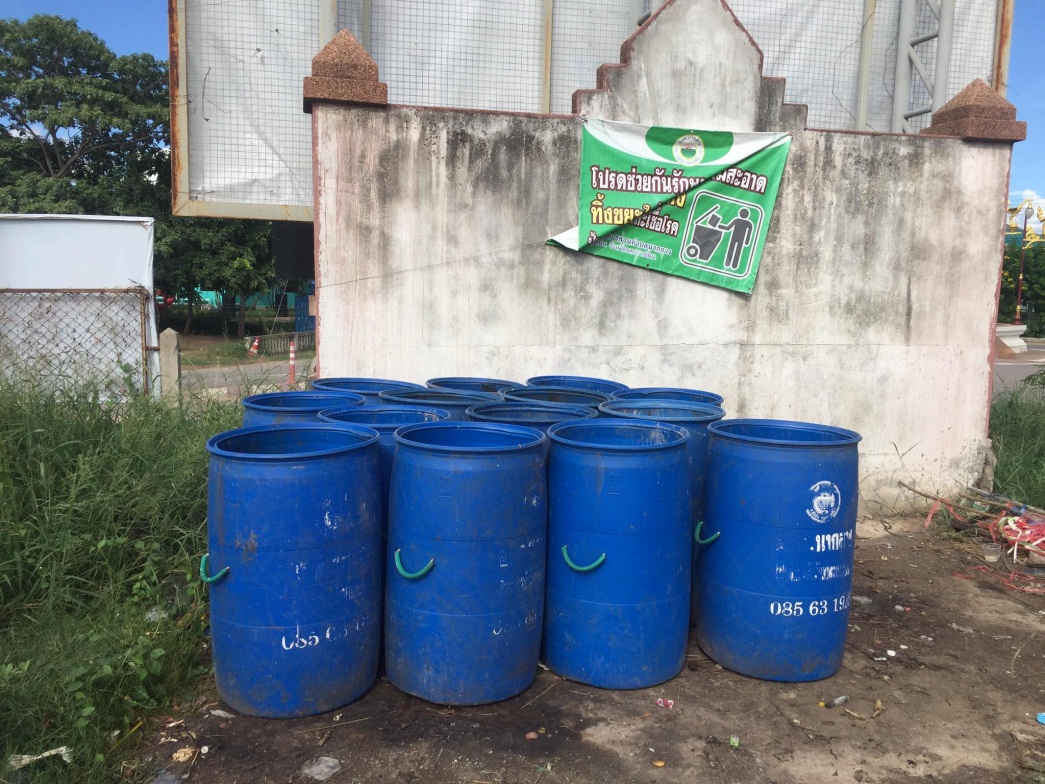  จัดให้มีระบบไฟฟ้า แสงสว่างในจุดต่าง ๆ (1 จุด)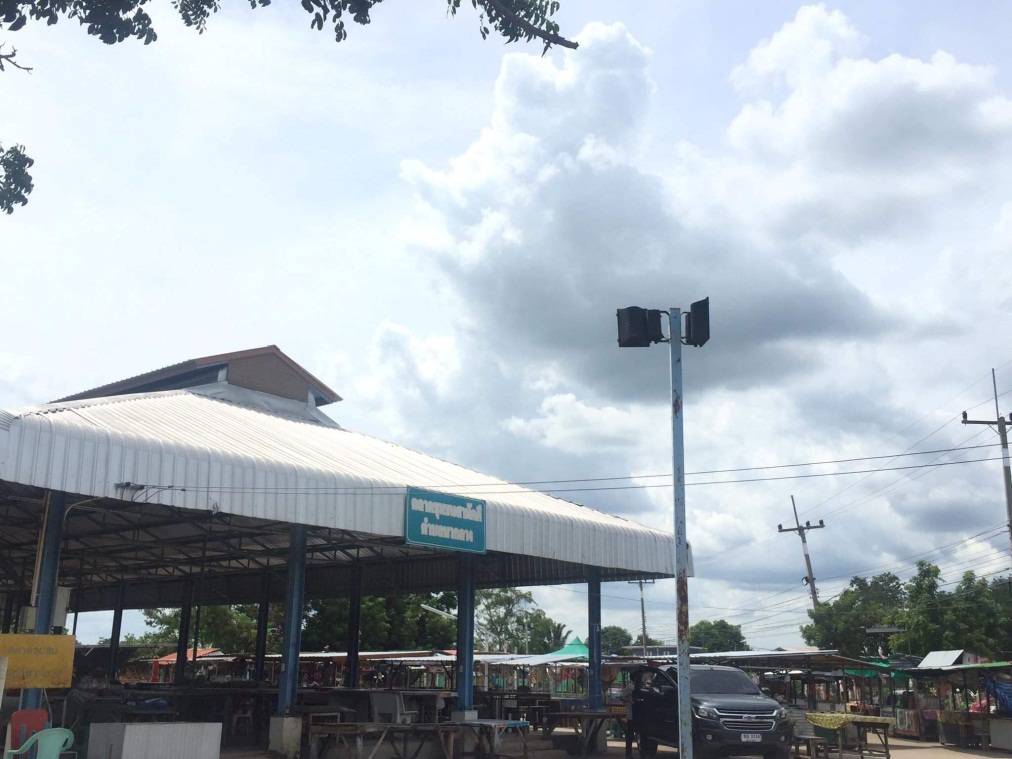 - จัดให้มีลานทำกิจกรรมที่เกี่ยวข้องกับแหล่งท่องเที่ยว (1 ลาน)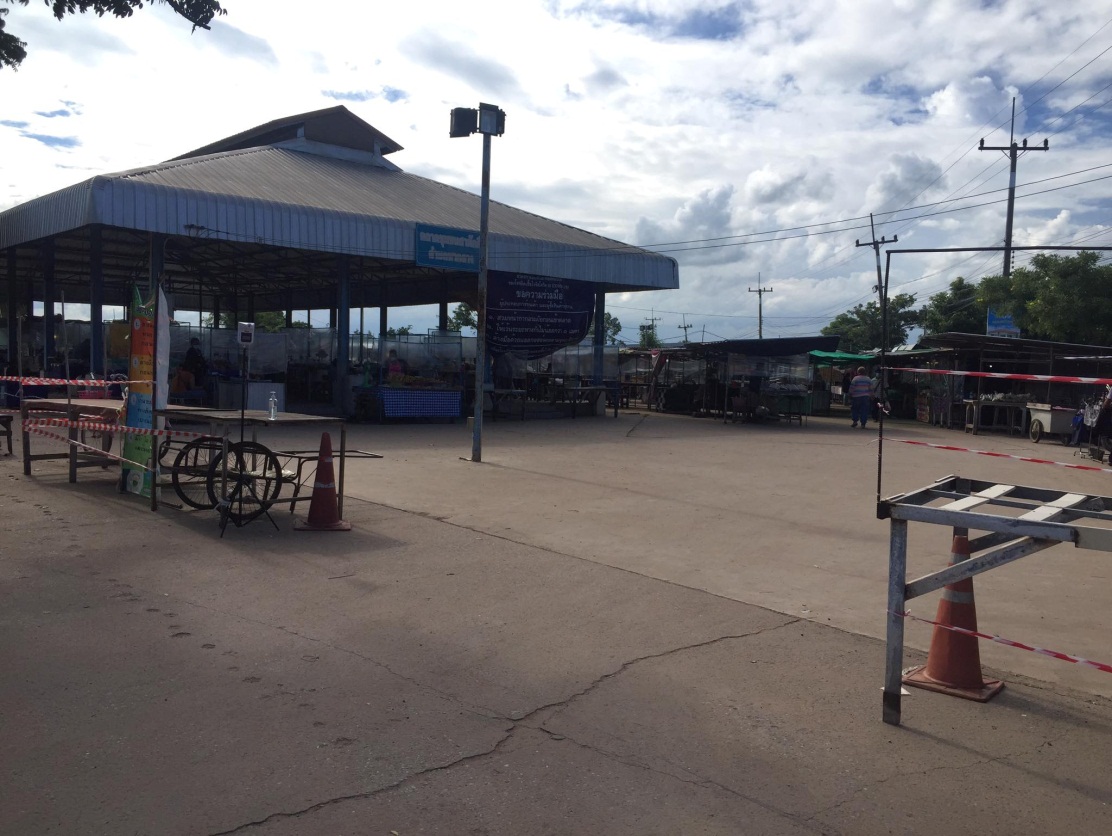 - จัดให้มีการปรับปรุงภูมิทัศน์ภายในสถานที่ท่องเที่ยว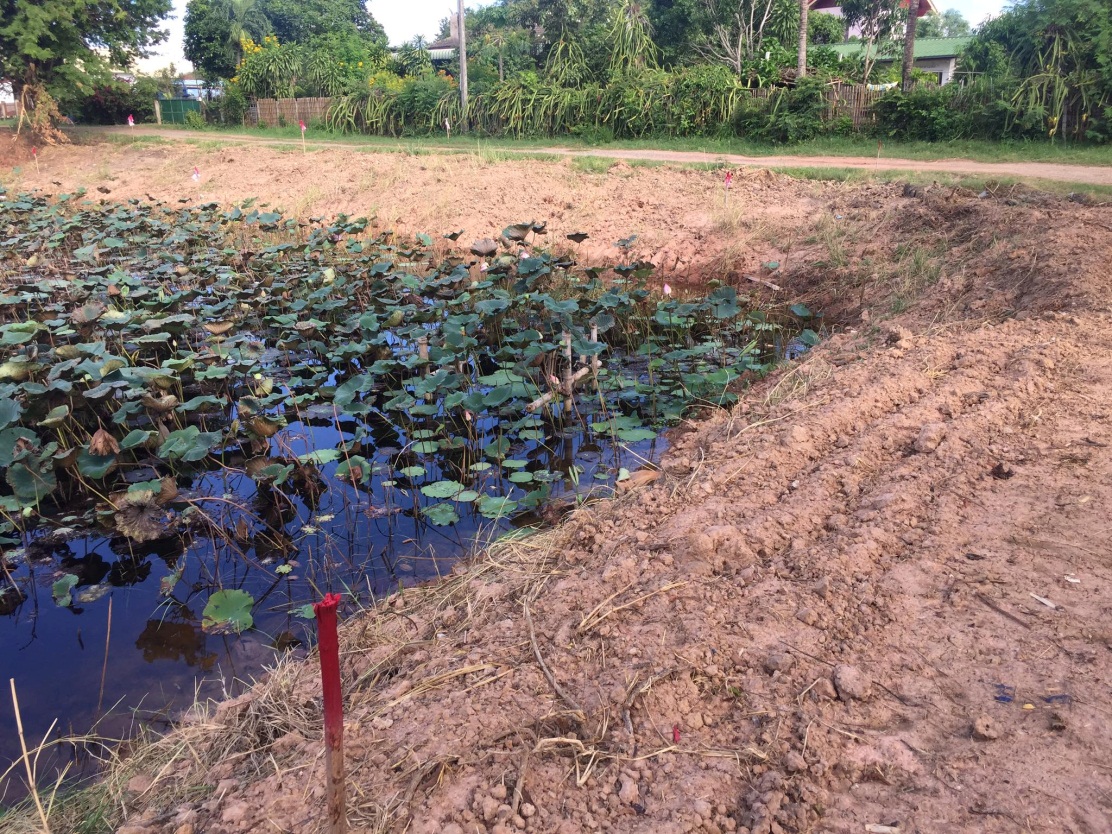 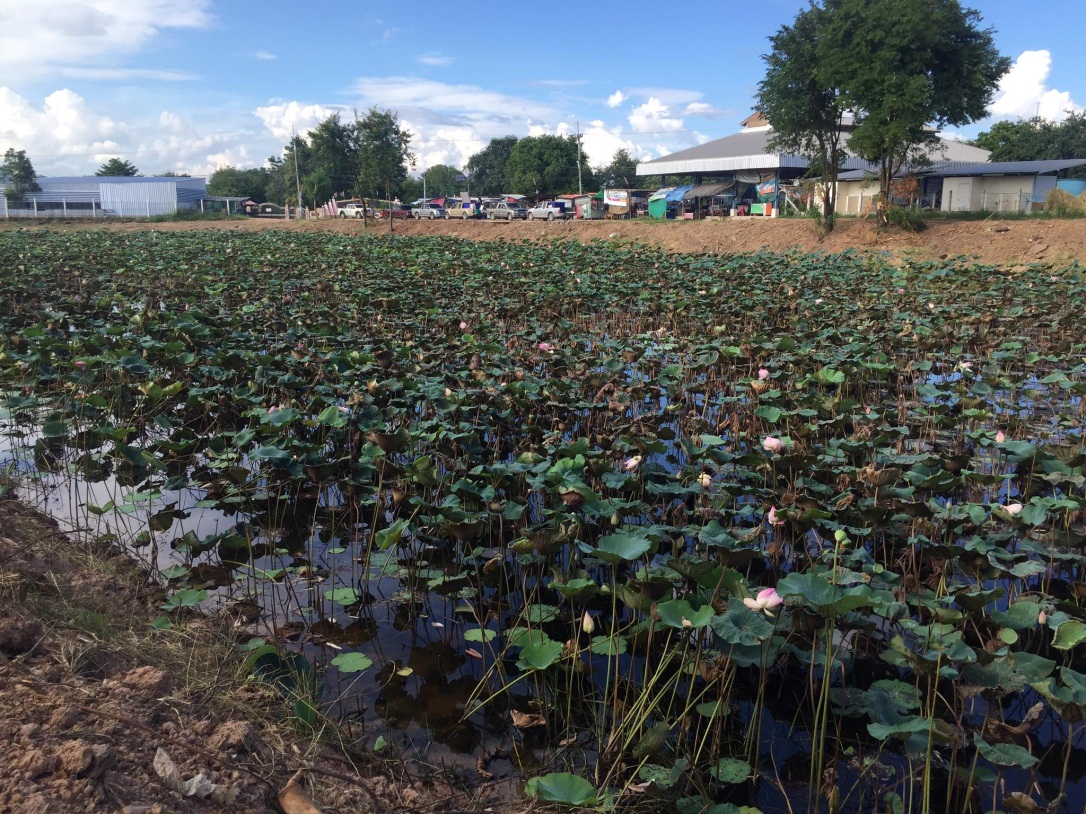 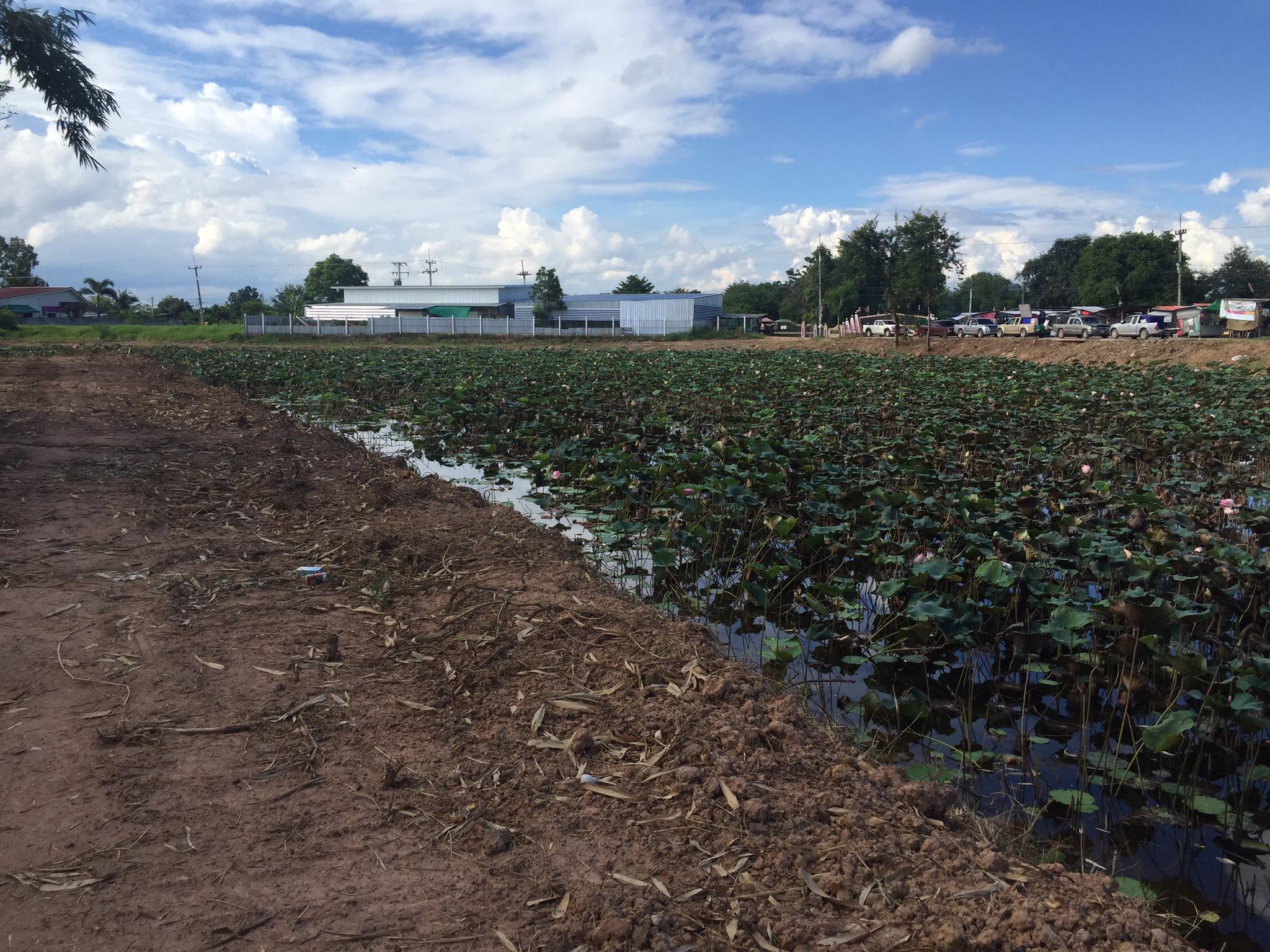 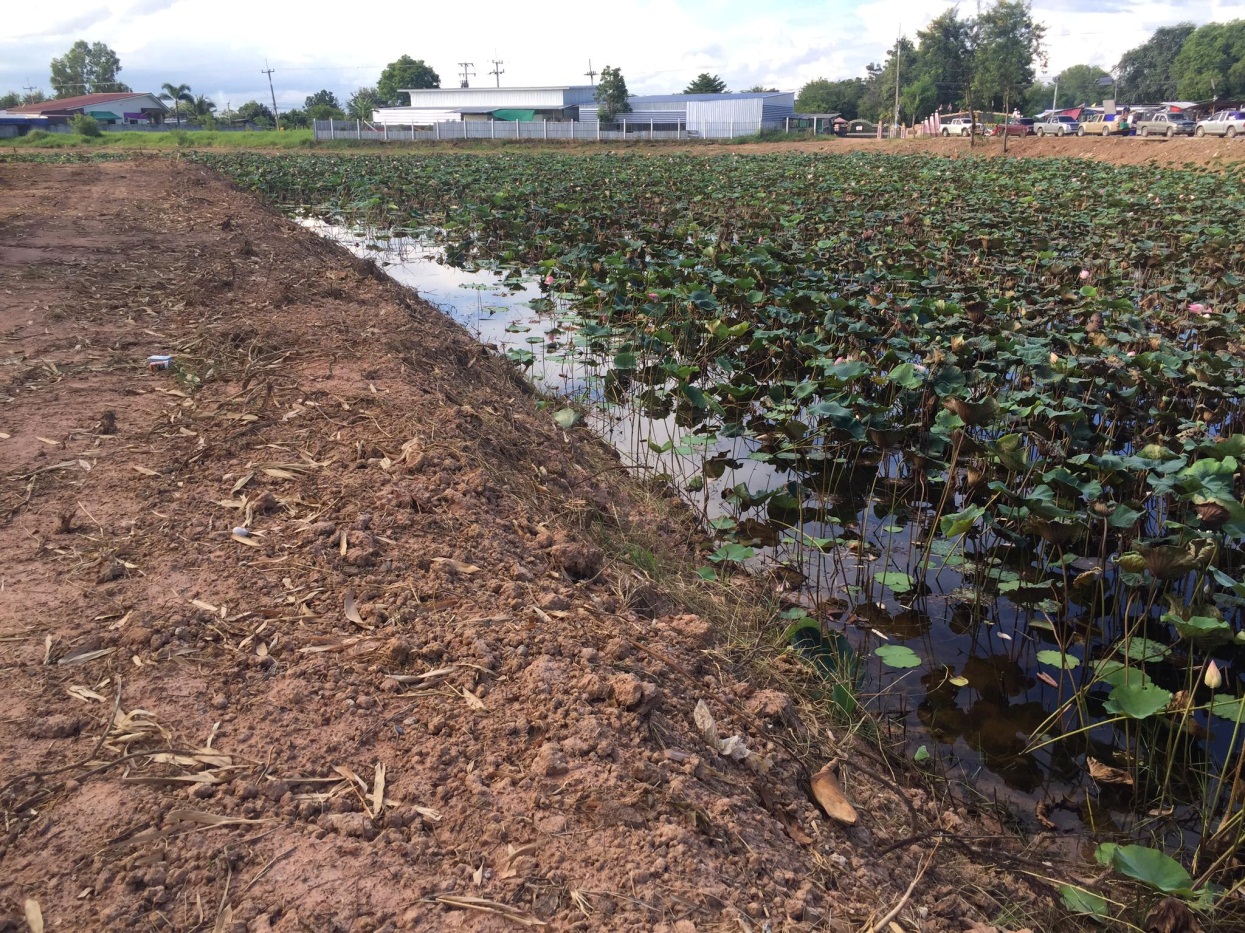 